Главы муниципального образования«Тимирязевское сельское поселение»ПРОЕКТ«___»_____2016 г                                                                                  № ____      В соответствии со статьей 19 Федерального закона от 05 апреля 2013 года № 44-ФЗ «О контрактной системе в сфере закупок товаров, работ, услуг для обеспечения государственных и муниципальных нужд», постановлением Правительства Российской Федерации от 13 октября 2014 года № 1047 «Об общих требованиях к определению нормативных затрат на обеспечение функций государственных органов, органов управления государственными внебюджетными фондами и муниципальных органов, а также в целях повышения эффективности использования бюджетных расходов и организации    процесса     бюджетного       планирования      П О С Т А Н О В Л Я Ю :1. Утвердить прилагаемые нормативные затраты на обеспечение функций администрации муниципального образования «Тимирязевское сельское поселение» (приложение№1).2. Установить, что нормативные затраты на обеспечение функций администрации применяются при формировании плана закупок товаров, работ, услуг на 2017 и последующие годы.3.   Настоящее постановление вступает в силу со дня его подписания и подлежит размещению в единой информационной системе в сфере закупок.4.   Контроль за исполнением настоящего постановления оставляю за собой.Глава МО «Тимирязевскоесельское поселение»                                                                         О.А.КалининаРоссийская ФедерацияРеспублика АдыгеяАдминистрациямуниципального образования«Тимирязевское сельское поселение»РА, 385746, п.Тимирязева,ул.Садовая, 14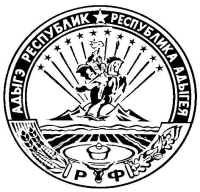 Тел.: 8(87777) 5-64-38Урысые ФедерациерАдыгэ РеспубликТимирязевскэ  къуаджепсэупIэм и гъэсэныгъэмуниципальнэ администрациерАР-м, 385746, п.Тимирязевэ,ур.Садовэр, 14ПОСТАНОВЛЕНИЕ«Об утверждении нормативных затрат на обеспечение функций администрации муниципального образования «Тимирязевское сельское поселение» 